KAIST 학부 총학생회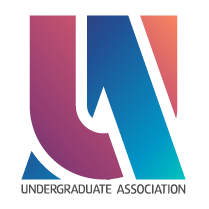 2022.08.23제 출 문학부 총학생회장 귀하:본 보고서를 기계공학과의 22년도 상반기 사업보고서로 제출합니다.2022년 08월 23일(국서별 인원 이동이 있어 스승의 날 기념 행사와 시험기간 간식 이벤트의 담당자가 변경되었습니다)1. 사업 개요2. 사업 내용1) 사업 진행 경과2) 세부 사업 내용기계동 대회의실에 기계과 진입생들과 학생회 임원 및 교수님들이 모여 학과에 대한 소개 및 Q&A시간을 가졌다. 행사가 끝난 후 참가한 진입생들에게 치킨 기프티콘이 지급되었다.3) 사업 참여도코로나 격리로 인해 대면으로 참가하지 못하는 학생 4명이 ZOOM으로 접속하였고 나머지 학생들은 대면으로 전원 참석하였다.3. 사업 결산4. 사업 평가1) 사업 성과 기계공학과 진입생들에게 기계공학과가 어떤 학과인지 다시 한번 알려주고 진입생들이 대체로 궁금해할 만한 질문에 대한 대답이 있었다.2) 미달 목표 코로나로 인해 진입생 환영의 밤 이후 진행되어야 할 MT를 진행하지 못하였다. 23년도부터는 진입생 MT를 봄학기에 갈 수 있었으면 좋겠다.3) 제언다음에는 학생들이 더 필요로 하는 상품을 제공할 수 있었으면 좋겠다.1. 사업 개요2. 사업 내용1) 사업 진행 경과2) 세부 사업 내용총 30명의 인원을 3개의 조로 나누었다. 친목조 활동을 진행하는 당시의 사회적 거리두기에 의한 인원 제한을 준수하여 활동을 하였으며, 코로나 규제가 완화가 되었기에 대면 친목활동을 적극 권장하였다. 친목 활동을 활발하게 하기 위해 인원수와 활동에 따라 점수를 차등 지급하였으며 다양한 과 행사의 참여율을 높이기 위해 행사 참여에도 점수를 지급하였다.3) 사업 참여도친목조에 따라 많은 차이가 있었으며 시험기간을 제외하면 한달에 한번은 대면으로 모였으며 시험기간에는 줌터디를 하는 친목조도 있었다.  또한 동아리 공연 기간에도 친목조끼리 보러가는 등 많은 대면 친목 활동을 진행하였다.3. 사업 결산4. 사업 평가1) 사업 성과 2021년에는 코로나 규제 때문에 대면 활동을 많이 진행하지 못하였지만 이번에는 규제가 많이 완화가 되어 많은 대면활동을 진행하였다. 첫 대면 친목활동이라 어색한 부분과 참여율이 저조한 부분이 있었지만 다양한 과 활동을 친목조와 함께 참여하며 많은 추억을 만들며 학생들간의 사이가 좋아지는 효과를 얻을 수 있었다.2) 미달 목표 일부 친목조는 활동이 너무 저조한 경우도 많았으며 참여하는 일부 학생들만 계속 참여하는 등 많은 학생들이 친목활동을 즐기지 못한 것 같다.3) 제언각 친목조에 들어있는 친목TF 학생들이 주도적으로 더 많은 대면 친목 활동을 하도록 한다면 참여율이 더 높아질 것 같다. 또한 친목조끼리 대항을 하는 행사도 진행한다면 모든 학생들이 친목활동을 잘 즐길 수 있을 것 같다.1. 사업 개요2. 사업 내용1) 사업 진행 경과2) 세부 사업 내용학생들의 새로운 전공 서적 수요가 없어 추가 구입은 하지 않았다. 원래 가지고 있던 4대역학 전공서적들로 대여사업을 진행하였다.3) 사업 참여도총 1명이 참여하였다.3. 사업 결산4. 사업 평가1) 사업 성과 따로 전공서적을 구입하지는 않았고 원래 가지고 있던 전공서적으로 대여사업을 진행하였다.2) 미달 목표 전공서적 대여 사업에 대해 잘 모르는 학생들이 많은 것 같다.3) 제언더 많은 홍보를 통해서 학생들이 본 사업을 활발하고 적극적으로 이용할 있도록 사업이 진행되었으면 좋을 것 같다.1. 사업 개요2. 사업 내용1) 사업 진행 경과2) 세부 사업 내용기계공학과 교수님께 전하고 싶은 말을 담은 편지를 학생들로부터 모은 후, 이를 꽃, 음료와 함께 각 교수님들께 선물로 전달했다.3) 사업 참여도모든 교수님들께 공통된 내용의 편지를 나누어 드렸고, 이 외에도 학생들이 개인적으로 교수님들께 전해드리고 싶은 내용이 담긴 편지 14통도 함께 나누어 드렸다.3. 사업 결산4. 사업 평가1) 사업 성과 희망한 대로 편지와 더불어 꽃과 음료를 함께 교수님들께 전달해드렸다.2) 미달 목표 본래 교수님들을 직접 찾아가서 선물을 드리고자 했으나, 각 교수님들의 개인 스케줄, 코로나 방역 등의 사유로 그러지 못했다.3) 제언교수님들께 대면으로 편지 및 상품을 직접 전달할 수 있기를 기원한다.1. 사업 개요2. 사업 내용1) 사업 진행 경과2) 세부 사업 내용2021년과 달리 코로나 규제가 완화되어 대면으로 사업을 진행하였고 수요 인원 수를 파악하기 위해 구글 설문조사를 하여 적절한 양의 간식을 구매하여 50명의 학생들에게 간식을 지급하였다.3) 사업 참여도선착순으로 과비를 납부한 50명의 학생에게 상품을 지급하였다.3. 사업 결산4. 사업 평가1) 사업 성과 첫 대면 간식 사업을 접근성이 쉬운 기계동 로비에서 진행하며 50명의 인원들에게 간식을 성공적으로 전달할 수 있었다.2) 미달 목표 첫 대면 간식 사업이라 50명의 인원에게만 배부하였지만 홍보를 더 활발하게 하여 더 많은 인원이 참가할 수 있는 행사가 되면 좋겠다.3) 제언간식 행사 참여도를 높이기 위해선 더 많은 홍보활동이 필요한 것 같다.1. 운영위원 명단2. 집행위원 명단3. 비고 사항상반기 사업 계획서와 비교하여 신입 부원 리크루팅 및 기존 부원들의 부서 이동이 있었습니다.생략1. 국서/TF 구조1) 기획국(1) 기계과의 여러 행사/사업에 대한 기획을 맡음(2) 이준호 박건희 강민승 김기현 김수연 이관형 현용철(3) 스승의 날2) 소통국(1) 기계과의 주요한 행사 알림 및 학생들과의 소통을 담당함(2) 손선호 신지혜 이승재 서정근 박철민(3) 시험기간 간식 이벤트3) 학습지원국(1) 기계과 학생들의 학업 관련된 건의사항 및 불편사항을 담당함(2) 고관우 임가람 이혁진(3) 전공서적 대여 사업4) 홍보국(1) 기계과 행사 및 사업을 안내하는 카드뉴스 제작을 담당함(2) 최수용 권보성 김은채 김한얼2. 조직도생략기계공학과22년도 상반기 사업보고서기구명기계공학과직위/이름학생회장/최수용서명담당자기구장서명-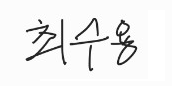 Ⅰ. 사업 개요사업번호사업명사업기간담당자1진입생 환영의 밤2022.03.10최수용2ME친반2022.03~2022.06최수용3전공서적 대여 사업2022.03~2022.06고관우4스승의 날 기념 행사2022.05이준호5시험기간 간식 이벤트2022.04손선호Ⅱ. 사업별 보고1진입생 환영의 밤1) 사업 방식기계공학과 21학번 진입생들을 대상으로 교수님들과 만남 및 학과생활을 하면서 궁금한 점을 물어보고 대답하는 시간을 가짐2) 사업 준비 기간2022.02~2022.03.103) 사업 일시2022.03.104) 사업 결산\4,010,0005) 담당부서/담당자학생회장/최수용날짜내용비고2022.02 ~2022.03진입생 환영의 밤 발표 자료 준비2022.03.10진입생 환영의 밤 행사 진행담당소항목출처세부항목코드예산결산비율비고운영위원회진입생 환영의 밤본회계홍보자료B1\50,000\50,000100%운영위원회진입생 환영의 밤본회계갤럭시 버즈 라이브B2\3,000,000\3,000,000100%운영위원회진입생 환영의 밤본회계갤럭시 버즈 라이브 케이스B3\250,000\00%케이스 제작이 취소되었음운영위원회진입생 환영의 밤본회계치킨 기프티콘B4\660,000\660,000100%운영위원회진입생 환영의 밤본회계이벤트 상품B5\300,000\300,000100%운영위원회진입생 환영의 밤본회계예비비B6\100,000\00%운영위원회진입생 환영의 밤계계계\4,360,000₩4,010,00091.97%2ME친반1) 사업 방식기계공학과 21학번 학우들을 대상으로 친목조 활동을 진행하여 점수가 높은 조 순으로 상품을 차등 지급하는 방식으로 친목을 도모2) 사업 준비 기간2022.033) 사업 일시2022.03.25~2022.06.264) 사업 결산\302,8005) 담당부서/담당자학생회장/최수용날짜내용비고2022.03친목조 활동 매뉴얼 및 점수표 제작2022.03.25친목조 배정 및 단톡방 생성2022.06.26기말고사 1일전 점수를 기준으로 상품 지급담당소항목출처세부항목코드예산결산집행률비고운영위원회ME친반자치중간고사 상품C1\150,000\00%운영위원회ME친반자치기말고사 상품C2\200,000\331,600165.8%운영위원회ME친반계계계₩350,000₩331,60094.7%3전공서적 대여 사업1) 사업 방식4대 역학 한글판 전공서적을 학생회 측에서 구매하고 이를 학생들에게 대여해주는 사업2) 사업 준비 기간없음3) 사업 일시2022.03~2022.064) 사업 결산\05) 담당부서/담당자학습지원국/고관우날짜내용비고2022.03전공서적의 추가 구입이 필요 없다고 판단하여 구매 취소추가적인 구매 없이 대여 사업만 진행하였음담당소항목출처세부항목코드예산결산집행률비고운영위원회전공서적 대여 사업자치전공서적 한글판D1\100,000\00%운영위원회전공서적 대여 사업계계계₩100,000₩00%4스승의 날 기념 행사1) 사업 방식스승의 날 기념하여 교수님께 하고싶은 말을 편지로 적어 선물과 함께 전달함2) 사업 준비 기간2022.05.02~2022.05.163) 사업 일시2022.05.164) 사업 결산\131,6195) 담당부서/담당자기획국/이준호날짜내용비고2022.05.02~2022.05.08상품 논의 및 구매 결정2022.05.09~2022.05.15편지함 설치 후 학생들로부터 편지 내용 모집2022.05.16편지와 선물 전달담당소항목출처세부항목코드예산결산집행률비고운영위원회스승의 날 기념 행사자치편지지/봉투E1\20,000\16,42082.1%운영위원회스승의 날 기념 행사자치꽃(조화)E2\35,000\46,799133.71%운영위원회스승의 날 기념 행사자치음료수E3\35,000\68,400195.43%운영위원회스승의 날 기념 행사자치상품권E4---%작년 결산안에 존재하여 예산안에는 작성하였지만 올해에는 구입하지 않았음운영위원회스승의 날 기념 행사계계계₩90,000₩131,619146.24%5시험기간 간식 이벤트1) 사업 방식중간고사 기간에 기계공학과 학우에게 선착순으로 간식 지급2) 사업 준비 기간2022.04.03~2022.04.073) 사업 일시2022.04.084) 사업 결산\393,9505) 담당부서/담당자소통국/손선호날짜내용비고2022.04.03구글 설문조사를 이용해 수요 인원 조사2022.04.07~2022.04.08간식 구매2022.04.08기계동 로비에서 선착순으로 간식 지급담당소항목출처세부항목코드예산결산집행률비고운영위원회시험기간 간식 이벤트학생간식 상품권 구입F1\450,000\393,95087.54%운영위원회시험기간 간식 이벤트계계계\450,000\393,95087.54%Ⅲ. 학부∙학과 학생회 운영보고1위원 명단이름학번직책근거 규정최수용20200653학생회장기계공학과 학부 학생회 학생회칙 제21조손선호202103122학년 과대표기계공학과 학부 학생회 학생회칙 제21조이름학번소속 부서직책최수용20200653학생회장학생회장/홍보국장박건희20200229기획국기획국원고관우20200016학습지원국학습지원국장이준호20200504기획국기획국장신지혜20200354소통국소통국원손선호20210312소통국과대표/소통국장김기현20210058기획국기획국원김수연20210111기획국기획국원강민승20210004기획국기획국원현용철20210691기획국기획국원이관형20210438기획국기획국원이승재20210467소통국소통국원서정근20210299소통국소통국원박철민20210270소통국소통국원김한얼20210180홍보국홍보국원권보성20210037홍보국홍보국원김은채20210135홍보국홍보국원임가람20210544학습지원국학습지원국원이혁진20210530학습지원국학습지원국원2운영위원회 운영보고3집행위원회 운영보고